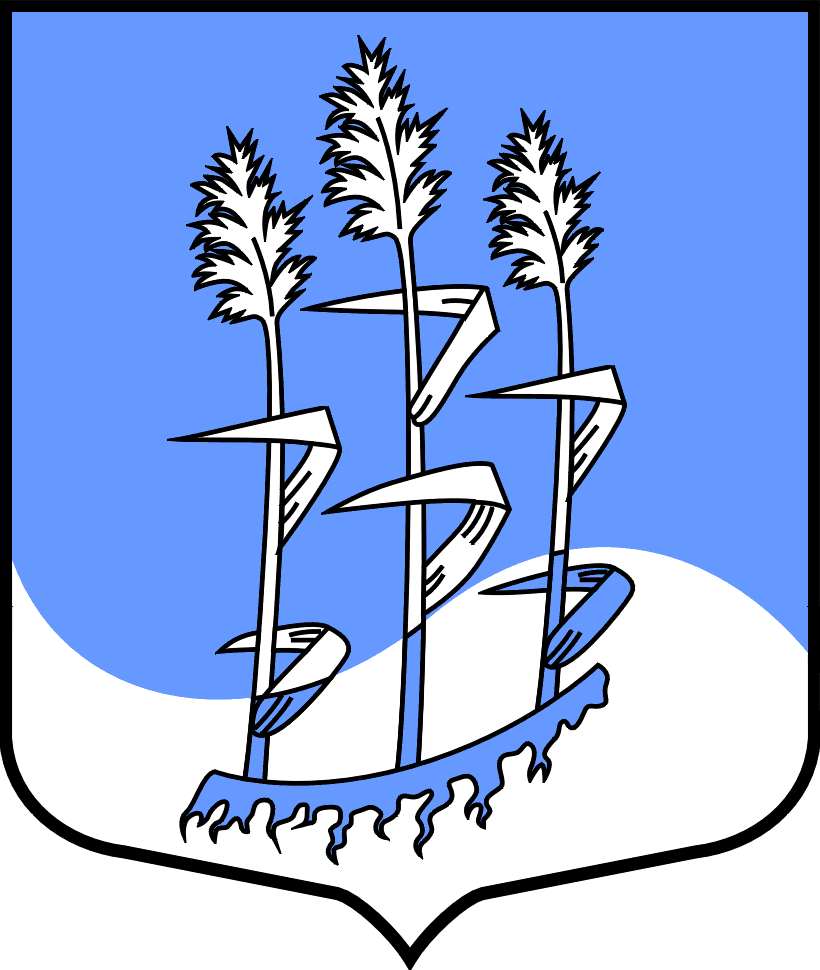 Администрация муниципального образованияГостицкое сельское поселениеСланцевского муниципального района Ленинградской областиПОСТАНОВЛЕНИЕО внесение изменений в постановлении «Об утверждении административного регламента предоставления муниципальной услуги «Принятие граждан на учет в качестве нуждающихся в жилых помещениях, предоставляемых по договорам социального найма» от 05.12.2022 № 142-пВ соответствии, Федеральным законом Российской Федерации от 27.07.2010 № 210-ФЗ «Об организации предоставления государственных и муниципальных услуг», постановлением Правительства Российской Федерации от 16.05.2011 № 373 «О разработке и утверждении административных регламентов исполнения государственных функций и предоставления государственных услуг» администрация муниципального образования Гостицкое сельское поселение Сланцевского муниципального района Ленинградской области постановляет:1. Внести следующие изменения в административный регламент по предоставлению муниципальной услуги «Принятие граждан на учет в качестве нуждающихся в жилых помещениях, предоставляемых по договорам социального найма» от 05.12.2022 № 142-п (Приложение), а именно:1.1. Раздел 2 п.2.2.исключить из п.п. 7 слово «Пенсионный»исключить п.п. 15.исключить слова из п.2.6. п.п. 1 абзац 5 «по форме № 2П»п.2.6. п.п. 2 заменить слова «четырем месяцам» на «1 календарному месяцу»п. 2.7 п.п. 2 заменить слова «органе Пенсионного фонда» на «Фонде пенсионного и социального страхования»п.п.7.  абзац 4 заменить слова «сведения 2-НДФЛ» на «Сведения о суммах выплат и иных вознаграждений физического лица на основании поступившей месячной налоговой отчетности «Персонифицированные сведения физического лица»;» 3.  Опубликовать настоящее постановление в официальном приложении к газете «Знамя труда» и разместить на официальном сайте администрации муниципального образования Гостицкое сельское поселение.4. Настоящее постановление вступает в силу на следующий день после его официального опубликования.Глава администрации                                                                       В.Ф. Лебедев29.03.2023№ 35-п     